Lettera ai genitori dei ragazzi che partecipano al ComeniusROMANIA 15 marzo- 20 marzo„MIRCEA ELIADE”   THEORETICAL HIGH SCHOOL - GALATI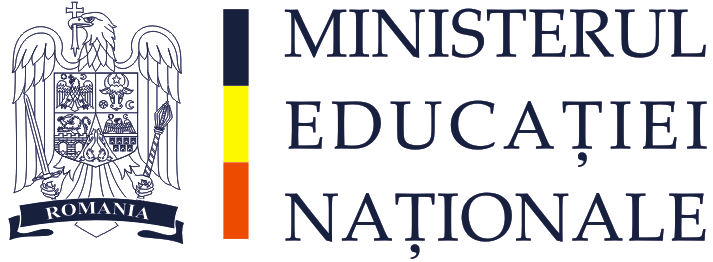 1) Gli studenti sono:Anna MaceraGiuseppina Federica MarzanoFlavia Di Martino2) Le insegnanti  sono: Orsola Somma / cell+.339 5941271  - indirizzo mail " orsolas2006@libero.it "Giuseppina Alfano cell +39 36649741504) Le ragazze dovranno presentarsi all'aeroporto di Capodichino (Napoli) domenica 15 marzo  alle ore  10.30  presso le partenze dell’aeroporto con il documento di identità valido per l'espatrio e tessera sanitaria. Troveranno l’ insegnante Somma e Alfano ad accoglierle ( e comunque contattabili ai numeri di cell. forniti ). 5)Partenza  ore 12.10  arrivo a Roma  alle ore 13.05(Alitalia AZ 1264). Nelle varie tappe del viaggio ( uno scalo a ROMA Fiumicino) sarà possibile entrare in contatto telefonico con i ragazzi. Il volo prevede uno spuntino. Partenza da Roma ore 15 (Alitalia AZ 0494) arrivo a Bucarest- Otopeni alle 18.05. Saremo attesi all’aeroporto dalle insegnanti Rumene  con un pullman.Bagaglio: 1 bagaglio da stiva da 20 kg + 1 bagaglio a mano   che rispetti le seguenti dimensioni massime: 55 cm x 35 cm x 25 cm  – tasche esterne, rotelle e manici compresi. Entrambi i bagagli dovranno recare un'etichetta identificativa con nome, indirizzo, n.telefono del ragazzo. ATTENZIONE: il bagaglio a mano ( quello piccolo) non dovrà contenere tagliaunghie, forbicine o altri oggetti da taglio o appuntiti e neanche prodotti liquidi di contenuto superiore a 50 ml. 
6) Rientro a Napoli  Capodichino  Venerdi 20 marzo   alle ore 21.05  volo WIZAIR diretto per Napoli da BUCAREST, arrivo a Napoli alle ore 20.107) Se lo desiderano, possono tranquillamente portare una piccola somma in EURO per acquistare souvenirs o pensierini per la famiglia. Li dovremo cambiare ed acquistare la moneta rumena.I docenti e gli studenti pernotteranno al Faleza Hotel  (www.falezahotel.ro telefono +40336 401940)